中学英語はこれで，カンペキ!!よくわかる英語教室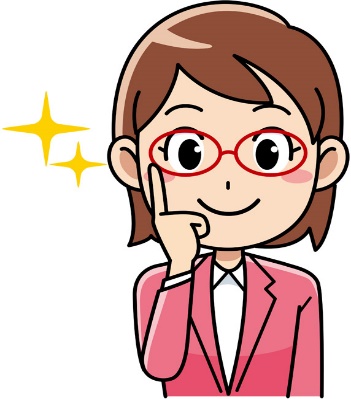 その１　この「よくわかる英語教室」を繰り返しやること。やがて，いままでに分からなかったことが分かるようになり，英語にハマルことうけあい。その２　「よくわかる英語教室」専用のノートを用意し，そのノートに答えを書くこと。このプリントに書き込むなどという，フラチなことは決してするまい。そうすれば苦手なところを新鮮な気持ちで繰り返し勉強できる。その３　日ごろの授業を粗末にするまい。予習・復習を欠かさず行えば，念願必ずかなう。その４　この冊子を机の奥にしまい込んだり，その辺に投げっぱなしにしてはならぬ。作成に携わった多くの人々の苦労を思い起こすべし。November in 2018Toshitaka Sato中学英語はこれで，カンペキ!!よくわかる英語教室よくわかる英語教室（０１）ｂｅ動詞が入っている文よくわかる英語教室（０２）ｂｅ動詞が入っていない文よくわかる英語教室（０３）動詞＋３単現のｓよくわかる英語教室（０４）肯定文・疑問文・否定文のまとめよくわかる英語教室（０５）名詞の単数形と複数形よくわかる英語教室（０６）普通名詞・固有名詞・物質名詞よくわかる英語教室（０７）普通名詞の複数形のつくりかたよくわかる英語教室（０８）一般動詞・三人称単数現在のｓのつけかたよくわかる英語教室（０９）ＷＨ疑問文のつくりかたよくわかる英語教室（１０）人称代名詞よくわかる英語教室（１１）時間・曜日・日付よくわかる英語教室（１２）現在進行形よくわかる英語教室（１３）現在分詞のつくりかたよくわかる英語教室（１４）助動詞ｃａｎよくわかる英語教室（１５）助動詞ｃａｎ（中学生のつくった詩）よくわかる英語教室（１６）There is ( are )　～.よくわかる英語教室（１７）～がありますか？よくわかる英語教室（１８）ｂｅ動詞の過去形よくわかる英語教室（１９）規則動詞の過去形よくわかる英語教室（２０）規則動詞の過去形のつくりかたよくわかる英語教室（２１）一般動詞の過去形（不規則変化）よくわかる英語教室（２２）比較級・最上級・同等比較（和訳）よくわかる英語教室（２３）比較級・最上級のつくりかたよくわかる英語教室（２４）比較級・最上級・同等比較（英作文）よくわかる英語教室（２５）ｔｏ＋動詞の原形（はたらきと見分けかた）よくわかる英語教室（２６）ｔｏ＋動詞の原形（練習問題）よくわかる英語教室（２７）その他のｔｏ＋動詞の原形よくわかる英語教室（２８）助動詞よくわかる英語教室（２９）接続詞when・ifよくわかる英語教室（３０）現在完了（継続）よくわかる英語教室（３１）現在完了（疑問文・否定文）よくわかる英語教室（３２）現在完了（まとめ）よくわかる英語教室（３３）受動態①よくわかる英語教室（３４）受動態②よくわかる英語教室（３５）受動態③よくわかる英語教室（３６）関係代名詞①よくわかる英語教室（３７）関係代名詞②よくわかる英語教室（３８）関係代名詞③よくわかる英語教室（３９）疑問文のつくり方をマスターせよ！よくわかる英語教室（４０）解答編